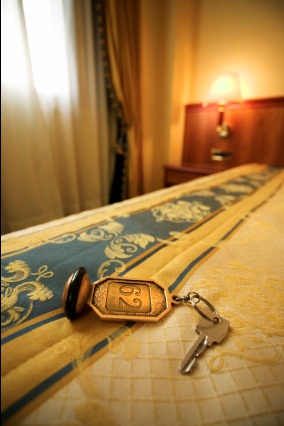 Gift CertificateGift CertificateGift CertificateGift CertificateGift CertificateDateDateNo.Presented toPresented toPresented toPresented toForForForForFromFromFromFromCompany NameAddress, City, State, ZipcodePhone, EmailThis certificate is good for 6 months from date or purchase. Good only for amount indicated.US [Amount]US [Amount]US [Amount]Company NameAddress, City, State, ZipcodePhone, EmailCompany WebsiteUS [Amount]US [Amount]US [Amount]Gift CertificateGift CertificateGift CertificateGift CertificateGift CertificateDateDateNo.Presented toPresented toPresented toPresented toForForForForFromFromFromFromCompany NameAddress, City, State, ZipcodePhone, EmailThis certificate is good for 6 months from date or purchase. Good only for amount indicated.US [Amount]US [Amount]US [Amount]Company NameAddress, City, State, ZipcodePhone, EmailCompany WebsiteUS [Amount]US [Amount]US [Amount]Gift CertificateGift CertificateGift CertificateGift CertificateGift CertificateDateDateNo.Presented toPresented toPresented toPresented toForForForForFromFromFromFromCompany NameAddress, City, State, ZipcodePhone, EmailThis certificate is good for 6 months from date or purchase. Good only for amount indicated.US [Amount]US [Amount]US [Amount]Company NameAddress, City, State, ZipcodePhone, EmailCompany WebsiteUS [Amount]US [Amount]US [Amount]